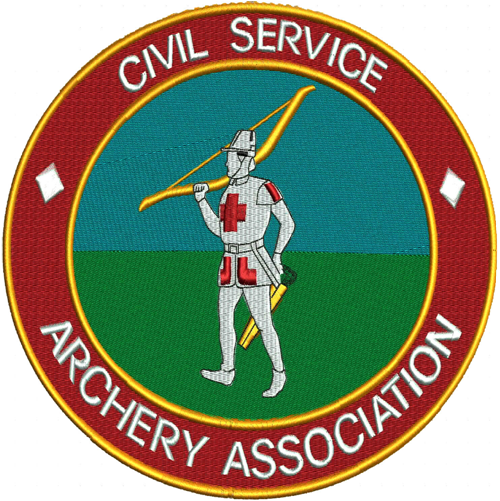 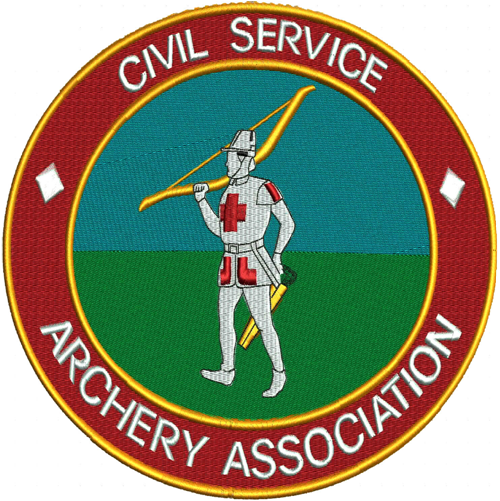 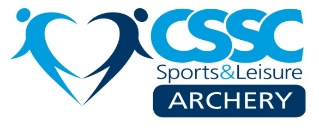 APPLICATION FOR MEMBERSHIPTo Be Completed By All CSSC Members (taken from CSSC membership card)Official Archery Roles Membership fee £5 per year.  Please select a payment method AND set up your annual renewal by standing order.DECLARATION (please check the box to confirm your acceptance)I wish to apply for  membership of the Civil Service Archery Association and agree to abide by the Association Rules as described in the Constitution. I am aware that the above information may be retained by the Association and used solely for the purposes of the Association. (Full membership available to CSSC Members, Friend membership for Non CSSC members)  Signature or Name:          Date: Please e-mail to membership.secretary@csarchery.org.uk , or                                                                                                  post to CSAA Membership Secretary, Ms S Trout, 16 Harbury Close, Redditch, Worcs, B98 0EF.Title:             	                    Full Name:        	Address:             Town/City:                        County:   		        Postcode:                 Telephone: Email address: Archery GB No:                Bow Styles:    	 CSSC Membership No:    CSSC Region: CSSC Area: 	    	         Employing Department: Bank Account Name: CIVIL SERVICE ARCHERY ASS